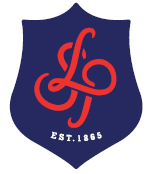 Pre-assessment content reviewPre-assessment skills reviewPost-assessment reviewRevision planning Subject: PhysicsYear: Y13Topic: 3.7.3 Electric FieldWhat and Why “What is Coulomb’s law? How can we describe an electric field in a radial and uniform field? Why does the field strength follow an inverse square law relationship? James Clark Maxwell investigated the relationship between electric and magnetic fields”Key termsChargeConductorCoulomb’s lawElectric field strengthElectric potentialElectronEquipotentialInsulatorLines of forceParallel platePermittivity in free spacePotential differencePotential gradientRadial fieldUniform fieldSpecification pointPre-readingApplication and Assessment (date)Home learning Extension – Cultural Capital and Reading3.7.3.1: I can define Coulomb’s law.Comparison of magnitude of gravitational and electrostatic forces between subatomic particles.3.7.3.2: To draw field lines around charges in radial and between parallel plates.I can define the electric field strength I can derive the term  I can describe the trajectory of moving charged particle entering a uniform electric field initially at right angles.3.7.3.3:  I Understanding of definition of absolute electric potential and the work done in a moving charge.I can graphically represent with, determine the potential gradient. I can define and draw equipotential around regular and irregular charges.Use the Oxford AQA A2 textbook p.85 to 105. Look at other textbooks in the library for alternative ideas, explanations and diagrams.YouTube Videos:(1) Electric Charge and Electric Fields(2) EQUIPOTENTIAL SURFACESWebsites:https://phet.colorado.edu/sims/html/coulombs-law/latest/coulombs-law_en.htmlhttps://courses.lumenlearning.com/physics/chapter/18-5-electric-field-lines-multiple-charges/Practicals:(1) Demonstration: Van der Graaf generator (2) Demonstration: Electric field lines between parallel platesAssessment:Minitest on Electric Fields (3rd week Oct)Multiple choice test on Gravitational and Electric Fields (4th week Oct)(1) Review the key terms and definitions(2) Produce a mind maps of the equations used in Gravitation and Electric fields and their analogiesMake notes on each topic and complete the exam style practice questions(1) Find out about the work of James Clark Maxwell(2) Research Tesla coilsReading:The Man Who ChangedEverything: The Life of JamesClerk MaxwellBy Basil MahonI feel secure inI need to focus onMy action planI feel secure inI need to focus onMy action planWeaknesses in content knowledgeSkills I need to focus onMy action planRetest / review – teacher and student commentRetest / review – teacher and student commentRetest / review – teacher and student commentSpec pointNotes completeRevision materialsPast paper Qs Timed conditions